
CATEGORY: EMPLOYEE ENGAGEMENT AND DEVELOPMENT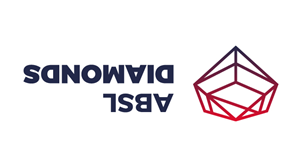 
Has your centre used an innovative approach to prioritize the growth, satisfaction, and retention of employees? Projects considered for this award should demonstrate exceptional efforts in a positive and supportive workplace environment, where employees are engaged, motivated, and empowered to thrive. Whether through innovative training programmes, mentorship opportunities or also initiatives that promote work-life balance and well-being.Projects in this category should show their commitment to investing in their workforce and cultivating a culture of continuous learning and development.Nomination criteria:InnovativenessScope of the projectReturn of InvestmentsSustainabilityDETAILS OF THE COMPANY SUBMITTING THE PROJECT:* mandatory fieldsShould you need more information, please contact ABSL Project Manager, Adela Pilátová at adela.pilatova@absl.cz Please provide the following details of your project. We recommend max. 1 000 characters including spaces for each question.   *Company name:  ID No. (IČO)  * Correspondence Address  * Name of contact person / Person applying  Position  Telephone  * E-mail   * Are you an ABSL Member?YESNO Please provide a short description of the project (max. 1,000 characters). (In case of winning in this category – this description will be used during the gala evening and in promotion in media, website, and other channels)1. Can you provide an overview of the project/initiative aimed at enhancing employee engagement and development within the company? Please specify the main objectives and goals of the project.2. Mention the scope and size of deployment of this project and/or initiative across your centre (e.g., number of employees involved, level, roles, and time scope of involvement) whether it is specific for your centre only or is a global initiative. 3. How did you identify the needs and preferences of employees? What methods or tools did you use to gather feedback from employees, if any? 4. Did you use any innovative tools to boost up the effectiveness of the project? (e-learning interactive platforms, mobile apps, remote learning, virtual reality (VR), augmented reality (AR) etc.) or have you partied with some other company or public institution, such as a university or any other?5. What key metrics and indicators were used to measure the success of the initiative?  6. Mention overall annual investments or costs linked to the deployment of this project.7. How do you plan to sustain the positive outcomes achieved through the initiative in the long term?8. Can you share any testimonials or success stories from employees who have benefited from the initiative? You can support your application with a presentation, video, or any other material to help promote and understand the project. 